Your Catholic Cemetery … An Essential Component of Catholic Life  As Catholics we are blessed with the promise of life everlasting. To be with our Lord in Heaven, we are baptized, we follow the Holy Scripture, and we keep the Lord in our hearts throughout our earthly journey.  Death is not the end but rather the next step.  During life our bodies are the temple of the Holy Spirit.  At death we present our bodies to a sacred Catholic funeral and burial, to be prepared for the Resurrection.   Just as you have chosen to be a part of a Christian community, you will want the burial of your remains to reflect that same Christian faith while choosing to rest in peace with other Christians in a Catholic cemetery.   Choosing a final resting place on consecrated grounds is your choice, your privilege and the right of every Catholic, as well as a confirmation of faith in our everlasting union with our Lord.  For more information visit our website at SouthJerseyCatholicCemeteries.org or call 855-MyPrePlan (855-697-7375) and a member of our staff will gladly help you.“For the Lord himself, with a word of command, with the voice of an archangel and with the trumpet of God, will come down from heaven, and the dead in Christ will rise first.” 1 Thess 4:16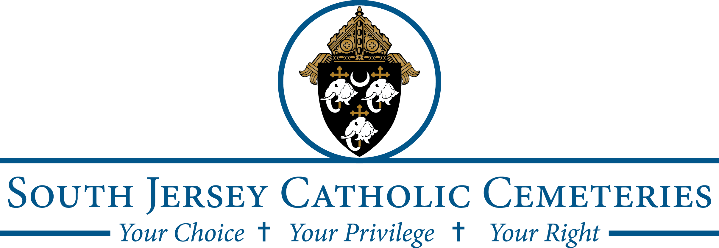 